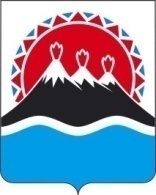 МИНИСТЕРСТВО ТУРИЗМАКАМЧАТСКОГО КРАЯПРИКАЗ № [Номер документа]В связи с вступлением в силу постановления Правительства Камчатского края от № «Об утверждении Порядка предоставления из краевого бюджета в 2022–2024 годах субсидий юридическим лицам в целях финансового обеспечения затрат, связанных с оказанием услуг в сфере социального туризма на территории Камчатского края»ПРИКАЗЫВАЮ:Признать утратившими силу следующие приказы:	1.1. приказ Агентства по туризму и внешним связям Камчатского края от 19.12.2013 № 216 «Об утверждении порядка предоставления субсидий субъектам туристкой деятельности в сфере социального туризма на территории Камчатского края»;	1.2. приказ Агентства по туризму и внешним связям Камчатского края от 13.05.2016 № 51 «О внесении изменений в приказ Агентства от 19.12.2013 № 216»;	1.3. приказ Агентства по туризму и внешним связям Камчатского края от 20 апреля 2018 года № 50;	1.4. приказ Агентства по туризму и внешним связям Камчатского края от 29.03.2019 № 49 «О внесении изменений в приложение к приказу Агентства по туризму и внешним связям Камчатского края от 19.12.2013 № 216 «Об утверждении порядка предоставления субсидий субъектам туристкой деятельности в сфере социального туризма на территории Камчатского края»	1.5. приказ Агентства по туризму и внешним связям Камчатского края от 06.05.2020 № 26 «О внесении изменений в приложение к приказу Агентства по туризму и внешним связям Камчатского края от 19.12.2013 №216 «Об утверждении порядка предоставления субсидий субъектам туристкой деятельности в сфере социального туризма на территории Камчатского края»;	1.6. приказ Агентства по туризму и внешним связям Камчатского края от 28.05.2020 № 43 «О внесении изменений в приложение к приказу Агентства по туризму и внешним связям Камчатского края от 19.12.2013 №216 «Об утверждении порядка предоставления субсидий субъектам туристкой деятельности в сфере социального туризма на территории Камчатского края»;	1.7. приказ Агентства по туризму и внешним связям Камчатского края от 28.04.2021 № 30 «О внесении изменения в приложение к приказу Агентства по туризму и внешним связям Камчатского края от 19.12.2013 № 216 «Об утверждении порядка предоставления субсидий в сфере социального туризма на территории Камчатского края»; 	1.8. приказ Агентства по туризму и внешним связям Камчатского края от 17.06.2021 № 43 «О внесении изменения в приложение к приказу Агентства по туризму и внешним связям Камчатского края от 19.12.2013 № 216 «Об утверждении порядка предоставления субсидий в сфере социального туризма на территории Камчатского края»; 	1.9. приказ Министерства туризма Камчатского края от 29.10.2021 № 93 «О внесении изменения в приложение к приказу Агентства по туризму и внешним связям Камчатского края от 19.12.2013 № 216 «Об утверждении порядка предоставления субсидий в сфере социального туризма на территории Камчатского края».	    2. Настоящий приказ вступает с момента его подписания.г. Петропавловск-Камчатскийот [Дата регистрации]О признании утратившими силу отдельных приказов Министерства туризма Камчатского краяМинистр[горизонтальный штамп подписи 1]В.В. Русанов